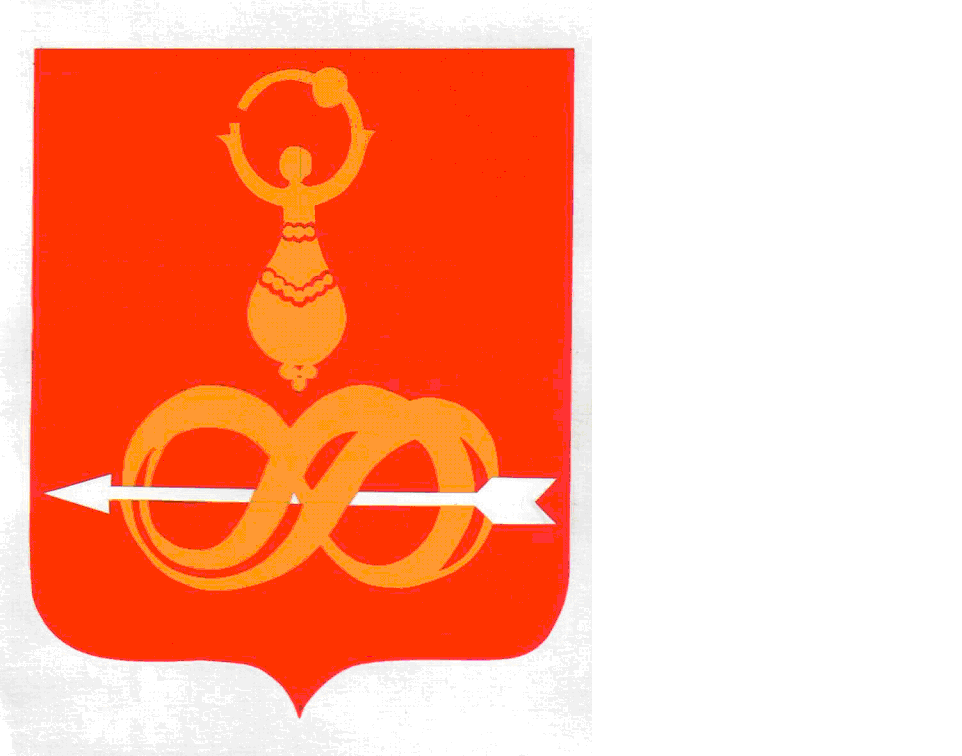 АДМИНИСТРАЦИЯ МУНИЦИПАЛЬНОГО ОБРАЗОВАНИЯ«ДЕБЕССКИЙ РАЙОН» УДМУРТСКОЙ РЕСПУБЛИКИУДМУРТ ЭЛЬКУНЫСЬ «ДЭБЕС ЁРОС» ИНТЫЫСЬ КЫЛДЫТЭТЛЭН АДМИНИСТРАЦИЕЗРАСПОРЯЖЕНИЕот 19 января  2016 года                                                                              № 15с. ДебёсыВ соответствии с п.25 ст.15  Федерального закона от 06 октября 2003 года №131-ФЗ «Об общих принципах организации местного самоуправления в Российской Федерации», Федеральным законом от 12.01.1996 года №7-ФЗ «О некоммерческих организациях», Уставом муниципального образования «Дебёсский район»:	1. Утвердить Реестр социально ориентированных некоммерческих организаций - получателей имущественной поддержки муниципального образования «Дебесский район». 2. Разместить Реестр на официальном сайте муниципального образования «Дебесский район».Глава Администрации                                                                    А.С. Иванов   Подготовил:Начальник отделапо управлению муниципальнымимуществом и земельным отношениям                                                     В.В. Серебренникова                                                                                                                         «___» ____________2016 годРазослать:  в дело, ОУИСогласовано:Зам. главы Администрации по строительству и ЖКХ                                                                                Перевозчикова Л.Н.                                                                                                                     «___» ____________ 2016 год                                                                                                                                                            Приложение к распоряжениюАдминистрации МО «Дебесский район»                                                                                                                                                     от «19» января 2016г. №15Реестр социально ориентированныхнекоммерческих организаций - получателей поддержкимуниципального образования «Дебесский район» наименование органа, предоставившего поддержкуОб утверждении Реестра социально ориентированных некоммерческих организаций - получателей поддержкимуниципального образования «Дебесский район» Номерреест-ровойзаписии датавклю-чениясведе-ний вреестрДатаприня-тия ре-шенияоб ока-заниипод-держкиили опрекра-щенииоказа-нияподдер-жкиСведения о социально ориентированныхнекоммерческих организациях -получателях поддержкиСведения о социально ориентированныхнекоммерческих организациях -получателях поддержкиСведения о социально ориентированныхнекоммерческих организациях -получателях поддержкиСведения о социально ориентированныхнекоммерческих организациях -получателях поддержкиСведения о социально ориентированныхнекоммерческих организациях -получателях поддержкиСведенияо предоставленнойподдержкеСведенияо предоставленнойподдержкеСведенияо предоставленнойподдержкеИнформация   (если имеется) о нарушениях, допу-  щенных социально ориентированной   некоммерческой организацией, полу-чившей поддержку, в том числе о неце-левом использовании предоставленных средств и    имущества    Номерреест-ровойзаписии датавклю-чениясведе-ний вреестрДатаприня-тия ре-шенияоб ока-заниипод-держкиили опрекра-щенииоказа-нияподдер-жкинаименова-ниепостояннодействующе-го органанекоммерче-скойорганиза-циипочтовый адрес    (местона-хождение)постояннодействую-щего органа некоммерче-ской организации- получателя   поддержкиосновной государ- ственный регистра-ционный  номер записи о   государ- ственной регистрации некоммерче-ской организации(ОГРН)   индентифи- кационный номер налогопла-тельщика  виды  деятель- ности некоммер-  ческойорганиза- ции   форма поддержкираз- мер  поддерж-ки   срок оказанияподдержки   Информация   (если имеется) о нарушениях, допу-  щенных социально ориентированной   некоммерческой организацией, полу-чившей поддержку, в том числе о неце-левом использовании предоставленных средств и    имущества    12345678910111/2014Расп. Адм. МО№796 от 27.11.2014г.Автономная некоммерческая  организация Дом Престарелых «Теплый дом»426011, Удмуртская Республика, г. Ижевск, ул. Холмогорова, д.33, кв.271141800001155183116554085.31,93.05имущественная328,2кв.м.5 лет-1/2016